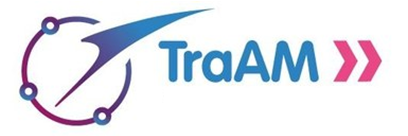 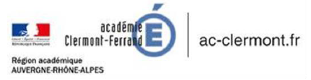 Comment exporter un fichier Autodesk INVENTOR vers AUGMENT ?Fichier exporter Format CAO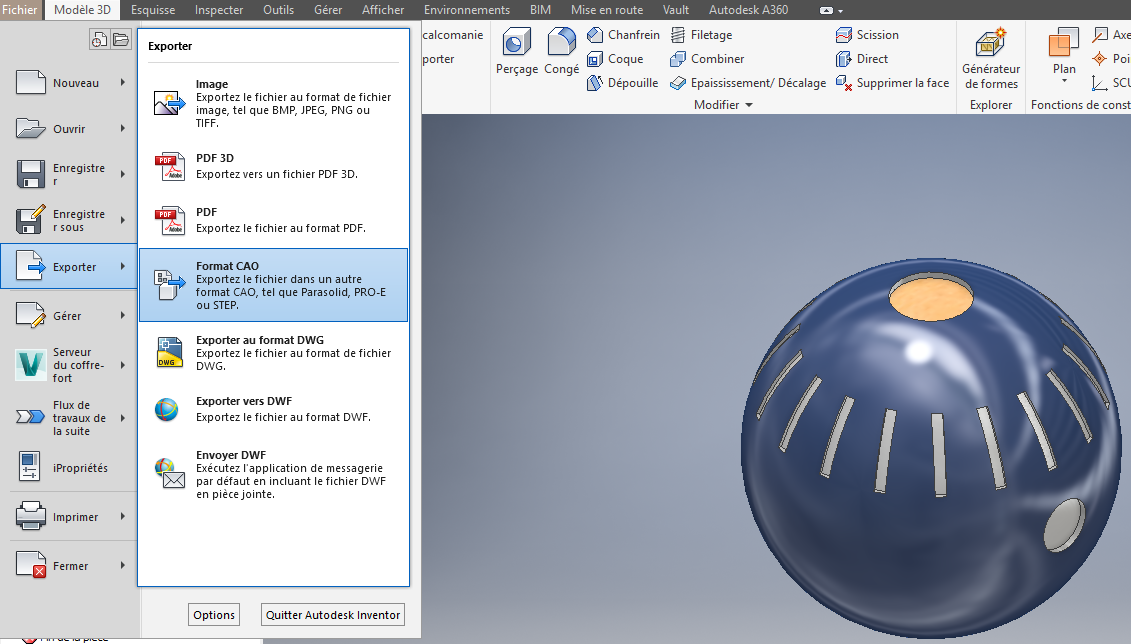 Enregistrer au format *.obj (objet)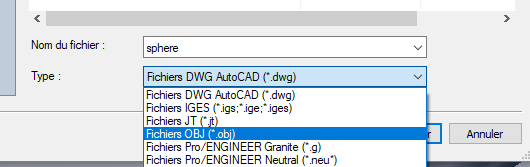 Se connecter à votre compte AUGMENT (https://manager.augment.com/en) Importer le modèle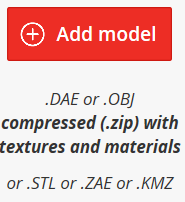 Vérifier les unités du modèle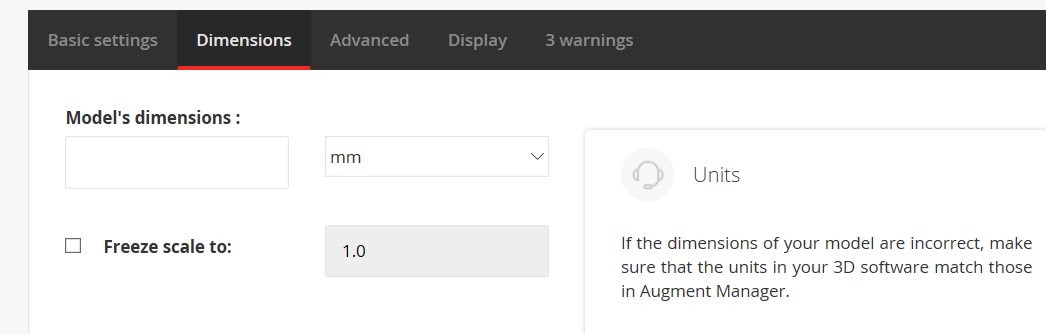 PublierScanner le QR code créé avec l’application AUGMENT installé sur votre Smartphone ou tablette.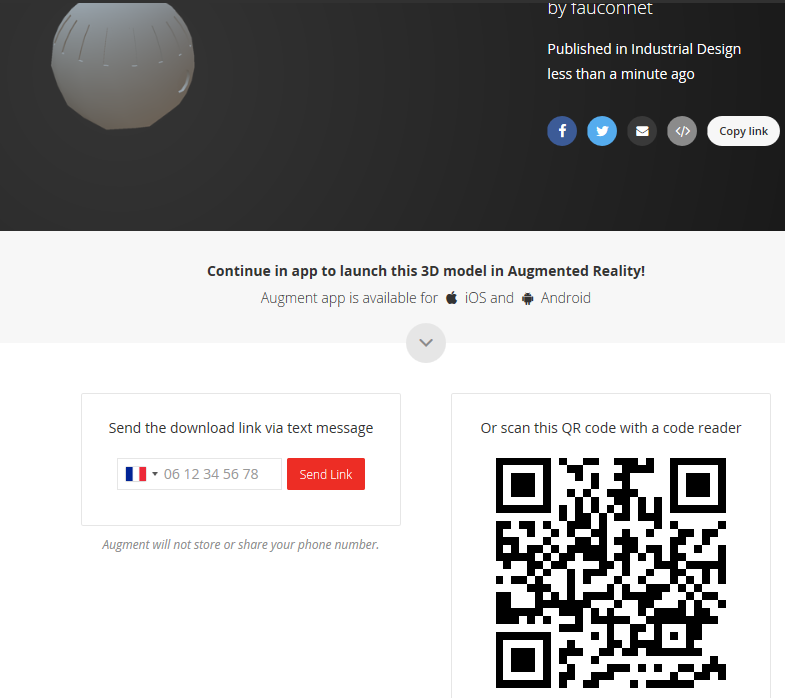 